K.I.M.S. CAREER CLUSTER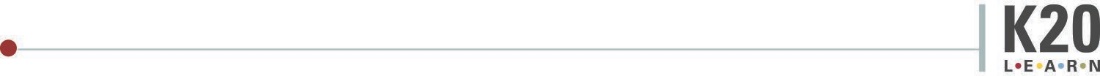 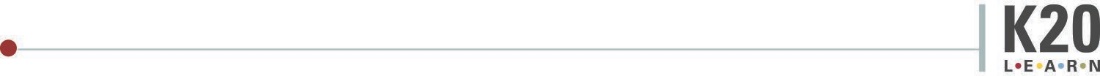 K.I.M.S. Career ClusterK.I.M.S. Career ClusterPrint sixteen pages so that you have one cluster page for each career listed in the Infogram. Your career guide may instruct you to use you own paper.As you read through the pages in the Career Clusters Infogram, collect the following information: (1) a key word that represents the cluster; (2) information that captures why this career/job is important; (3) words or images that serve as “memory clue” about the career/job; (4) one sentence that summarizes the information in the Infogram.Print sixteen pages so that you have one cluster page for each career listed in the Infogram. Your career guide may instruct you to use you own paper.As you read through the pages in the Career Clusters Infogram, collect the following information: (1) a key word that represents the cluster; (2) information that captures why this career/job is important; (3) words or images that serve as “memory clue” about the career/job; (4) one sentence that summarizes the information in the Infogram.K - Key WordI - Important InformationM - Memory ClueS - Sentence